Man unterscheidet zwischen Image- und Produktwerbung. Beispiele für Imagewerbung finden Sie z.B. von Apple oder Google.Aufgabe:Schauen Sie sich die beiden Werbungen an und überlegen Sie, welche Botschaft jeweils gesendet wird.Schreiben Sie diese jeweils zu den angegebenen Werbungen hinzu, indem Sie sie als Ich- bzw. Wir-Botschaften formulieren.Apple-Werbung https://www.applewerbung.de/2013/06/design_anspruch/ (Video) Wir von Apple __________________________________________________________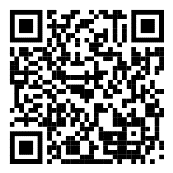 __________________________________________________________________________________________________________________________________________________________________________________________________________________________________________________________________________________________________________________________________________________________________________________________________________________________________________________________________________________________________________Wir von Google __________________________________________________________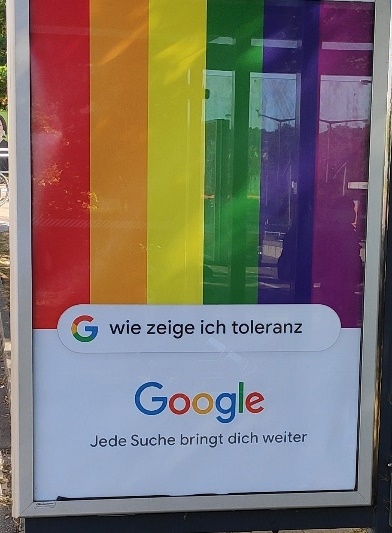 __________________________________________________________________________________________________________________________________________________________________________________________________________________________________________________________________________________________________________________________________________________________________________________________________________________________________________________________________________________________________________A Gestalten Sie eine eigene Image- oder Produktwerbung in Form eines Plakates oder eines kurzen Videos. Ideen dazu finden Sie u.a. bei B Gestalten Sie alternativ eine vorhandene Printwerbung mit einem entsprechenden Grafikprogramm um. Beispiele für das sogenannte Adbusting finden Sie hier. https://www.greenpeace-magazin.de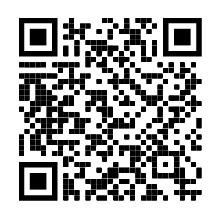 Achten Sie darauf, keine diskriminierende Sprache, rassistische, sexistische oder gewaltverherrlichenden Elemente zu verwenden.www.canva.com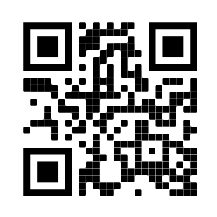 https://www.flyeralarm.com/ 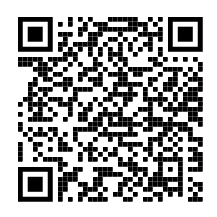 https://www.gruender.de/vertrieb/plakatwerbung/  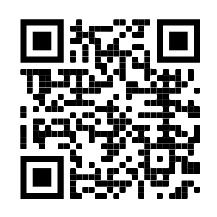 